Túrakód: F_Termál-tó-8,8_(ZPS) /  Táv.: 8,8 km  /  Frissítve: 2021-04-17Túranév: Futó_Termál-tó-8,8 km (ZPS) Ellenőrzőpont és résztáv adatok:Feldolgozták: Baráth László, Hernyik András, Valkai Árpád, 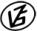 Tapasztalataidat, élményeidet őrömmel fogadjuk! 
(Fotó és videó anyagokat is várunk.)EllenőrzőpontEllenőrzőpontEllenőrzőpontEllenőrzőpontRésztáv (kerekített adatok)Résztáv (kerekített adatok)Résztáv (kerekített adatok)          Elnevezése          ElnevezéseKódjaHelyzeteElnevezéseHosszaHossza1.Spari/R-CSpari/R-CN46 40.423 E20 17.459F_Termál-tó-8,8_(ZPS)_01-rt-  -  -  --  -  -  -2.Termál-tó/1Termál-tó/1N46 40.744 E20 18.802F_Termál-tó-8,8_(ZPS)_02-rt2,3 km2,3 km3.Termál-tó/2Termál-tó/2N46 41.259 E20 19.025F_Termál-tó-8,8_(ZPS)_03-rt1,5 km3,8 km4.Termál-tó/3Termál-tó/3N46 41.416 E20 18.417F_Termál-tó-8,8_(ZPS)_04-rt1,1 km4,9 km5.Termál-tó/5Termál-tó/5N46 40.709 E20 17.066F_Termál-tó-8,8_(ZPS)_05-rt2,2 km7,1 km6.Termál-tó/6Termál-tó/6N46 40.582 E20 17.727F_Termál-tó-8,8_(ZPS)_06-rt1,2 km8,3 km7.Spari/R-CSpari/R-CN46 40.423 E20 17.459-  -  -  -  -  -  -  -  -  -0,5 km8,8 km